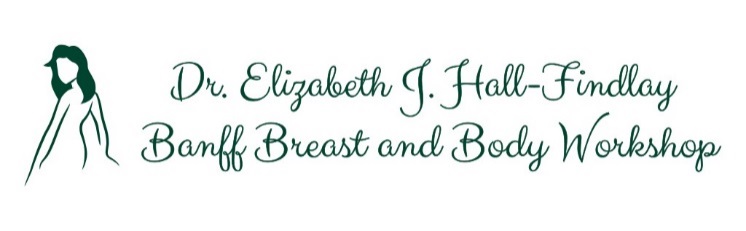 Monday Evening:  19:00 – 22:00	Reception at Dr Hall-Findlay’s residence for early arrivalsTuesday:	07:00 – 08:30	Registration (Lynx Room)08:00 – 08:30  	Breakfast Banff Park Lodge (Crave Restaurant)08:30 – 10:00 	Introduction and Breast Surgery Principles and Planning, Blood supply (Lynx Room)		Each participant will place their current practice markings on patient photos 10:00 – 10:20 	Coffee break (Lynx room)10:20 – 12:30  	Superomedial vertical breast reduction – video of markings and surgery (Lynx Room)		Each participant will remark photos with new concepts12:30 – 13:15	Lunch onsite (Crave Restaurant)13:15 – 14:30	Breast Re-reduction, principles and case review (Lynx Room)14:30 – 14:45	Coffee break (Lynx Room)14:45 – 16:00	Fine tuning with case reviews (Lynx Room)16:00 – 17:00	Complications (Lynx Room)18:00 – 21:00	Cocktail reception Banff Park Lodge (Glacier Room)Wednesday:	08:00 – 08:30  	Breakfast Banff Park Lodge (Crave Restaurant)08:30 – 10:00	Mastopexy principles, blood supply and markings (Lynx Room)10:00 – 10:20 	Coffee break (Lynx Room)10:20 – 12:30  	Mastopexy with inferior flap – video of markings and surgery (Lynx Room)		Each participant will remark photos with new concepts 12:30 – 13:15	Lunch onsite (Crave Restaurant)13:15 – 14:30	Mastopexy-augmentation principles, videos and markings (Lynx Room)14:30 – 14:45	Coffee break (Lynx Room)14:45 – 16:00	Case reviews and complications (Lynx Room)16:00 – 17:00	Labiaplasty  (Lynx Room)18:00 – 21:00	Dinner at the Maple Leaf RestaurantThursday:08:00 – 08:30  	Breakfast Banff Park Lodge (Crave Restaurant)08:30 – 10:00	Breast augmentation principles and options (Lynx Room)10:00 – 10:20 	Coffee break (Lynx Room)10:20 – 12:30  	Breast asymmetries and Tuberous Deformities (Lynx Room)12:30 – 13:15	Lunch onsite (Crave Restaurant)13:15 – 14:30	Drainless abdominoplasty – achieving predictable results (Lynx Room)14:30 – 14:45	Coffee break (Lynx Room)14:45 – 16:00	Case reviews and complications (Lynx Room)16:00 – 17:00	Overview and summary (Lynx Room)		Adjourn - Dinner on your own